		  Civitas Academy Bulletin18/03/19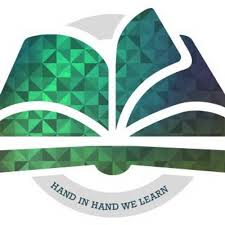 Welcome from Mr WiederThank you to all the families who made donations to Comic Relief as part of the wear red day last Friday. It was also good to see so many families represented at the parent evenings last week. Apologies for parents in Gruffalo Class, we will look to rearrange your parent evenings as soon as possible.Late ArrivalsPlease note that the gate needs to be closed by 8:55am at the latest each day. If you are running late, please could you go straight to the school office.Outstanding Trips and VisitsA reminder that all trip payments need to be made by Friday 5th April. Currently there is still a large amount of money still outstanding. Please could families ensure that all instalments are paid on Tucasi by Friday 5th April. If we do not receive the right amount of contributions, we may need to revise the planned trips for Summer term. This will be reviewed on a year group basis. Head of School Question and Answer SessionA question was raised about activities at lunchtime for the children. The approach currently being used is a combination of structured clubs run by staff, free play and Y3 children running activities for the children as sports leaders. We will refresh equipment for sports leaders to use with the children for the Summer term. We are limited to the amount of ball games taking place due to the size of the playground. However, there are a number of exciting developments in the pipeline that are scheduled to take place over the next year. The first to take place will be line art on the playground and we are also hoping to have a mixed use games area (MUGA) installed in Victoria Park, which will be for both us and Oxford Road to use. The timeline for the line art cannot be confirmed yet as we are waiting for another building project to take place first. We are hoping that the MUGA will be in place by the end of 2019.Year 3 Sportshall Athletics Competition: Tuesday 19th MarchCivitas will be hosting this competition on Tuesday and competing against the other Reach2 schools in Reading: Ranhiket and Palmer. Good luck to all children taking part.Year 3 Easter Assembly: Wednesday 3rd AprilThis will take place in the morning at Holy Trinity Church on Oxford Road. A letter giving further details will come out to parents in due course.Project Celebrations: Thursday 4th AprilThese will be taking place in all classes at 3:30pm on this date. This will give parents the opportunity to visit classrooms, view books and see what your child has learnt over the last half term. CAFFS will also  be running a cake sale for families to purchase on the way home from school.Class Photographs: Friday 26th AprilThese will be taking place on this date and will be available to purchase shortly afterwards.CAFFS UpdatePlease find the list of upcoming CAFFS dates:Spring Key Dates (New events highlighted in yellow)Summer Key Dates (new events in yellow)Date and TimeEventThursday 4th AprilCake SaleFriday 5th April (9-9:25am)Muffins for MumsMonday 17th June (9-9:25am)Doughnuts for DadsDate and TimeEventTuesday 19th March (1:30pm-3pm)Year 3 Sportshall Athletics Competition (selected pupils)Wednesday 27th MarchYear 2 Berkshire Cricket Finals (selected pupils)Wednesday 3rd AprilYear 3 Easter AssemblyWednesday 3rd AprilY2 Legoland TripThursday 4th April (3:30pm-4pm)Project CelebrationsFriday 5th AprilEnd of Term- Children finish at 3:15pmDate and TimeEventTuesday 23rd AprilINSET Day (school closed to pupils)Wednesday 24th AprilPupils return to schoolThursday 25th AprilReception trip to Marwell ZooFriday 26th AprilClass PhotographsThursday 2nd MayYear 3 Change4Life P.E. Festival (selected pupils)Thursday 2nd May (3:30-4pm)Summer Curriculum Overview MeetingThursday 9th May (9am-9:30am)Question and Answer Session with Head of SchoolThursday 23rd May (3:30-4pm)Project CelebrationFriday 24th MayY1 Minibeast Bug BallMonday 3rd JuneINSET Day (school closed to pupils)Thursday 6th JuneYear 3 TriGolf Competition (selected pupils)Tuesday 11th June (9:10- 9:40am)Y2 Eid AssemblyMonday 17th June (8:55-9:25am)Doughnut for DadsThursday 20th  June Y1 trip to Ruislip LidoTuesday 2nd July (AM)Sports DayThursday 4th JulyReception trip to Chessington Sea Life CentreFriday 5th JulySports Day (Reserve date in case of bad weather on Tuesday 2nd July)Thursday 11th JulyQuestion and Answer Session with Head of SchoolTuesday 16th JulyY3 trip to Ufton CourtWednesday 24th JulyLast Day of Term